Prihvaćanje profesora za pisanje recenzijeAkademska godina: _______________Naslov teme rada: __________________________________________________________Ime i prezime studenta: ______________________________________________________Naziv studija: Poslijediplomski doktorski studij filozofije i religijskih znanostiTitula/ime/prezime profesora: ________________________________________________Ustanova u kojoj je profesor zaposlen: __________________________________________ECTS bodovi: _____________Datum: __________________Potpis profesora: ___________________________________________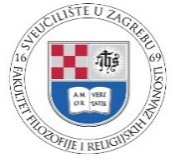 SVEUČILIŠTE U ZAGREBU Fakultet filozofije i religijskih znanosti 
Jordanovac 110, HR - 10000 Zagreb, www.ffrz.unizg.hr